Пробне ЗНО 2021Реєстрація для участі у пробному ЗНО-2021 триватиме протягом 5 – 19 січня 2021 року. Зареєструватися можна буде на сайтах регіональних центрів оцінювання якості освіти.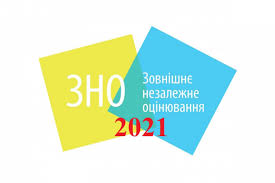                                                              ЗНО 2021                                                   Новації, графік, предмети                                                   https://testportal.gov.ua/novatsiyi-grafik-predmety/                                                                         https://testportal.gov.ua/zno-2021-2/Через коронавірус учасник зможе вибрати лише один предмет для проходження пробного ЗНО в очному режимі. Тестування з усіх навчальних предметів відбудеться 10 квітня 2021 року. Також зареєстрований учасник зможе додатково завантажити тестові зошити з усіх навчальних предметів із переліку предметів ЗНО-2021, та пройти ще одне тестування вдома, після чого внести свої відповіді на спеціальний сервіс визначення результатів.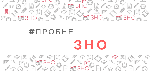 Натомість для вступу до закладу вищої освіти для здобуття ступеня бакалавра абітурієнт має подати сертифікати ЗНО з трьох конкурсних предметів (двох у випадку проведення творчого конкурсу).ПРАВА І ОБОВ’ЯЗКИ УЧАСНИКІВ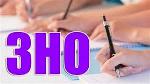 https://testportal.gov.ua/prava-i-obov-yazky-uchasnykiv/Яким буде ЗНО з різних предметів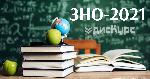 ЗНО з української мови і літературиСертифікаційна робота з української мови міститиме 40 завдань з української мови (39 завдань з вибором відповіді або на встановлення відповідності та 1 завдання відкритої форми на надання розгорнутої письмової відповіді). Триватиме тестування 150 хвилин.Натомість сертифікаційна робота з української мови і літератури матиме 77 завдань (24 завдання з літератури та 39 – з української мови з вибором відповіді та на встановлення відповідності, а також 4 завдання з української мови з наданням письмової відповіді). Триватиме тестування 210 хвилин.ЗНО з біологіїСертифікаційна робота з біології має 50 завдань різних форм: (38 завдань з вибором однієї правильної відповіді, 8 завдань на встановлення відповідності та 4 завдання з вибором трьох правильних відповідей із трьох груп запропонованих варіантів відповідей).Результати ЗНО з біології буде оголошено до 25 червня. На виконання завдання учасник цього ЗНО отримає 150 хвилин.ЗНО з фізикиСертифікаційна робота з фізики має 38 завдань різних форм: (20 завдань з вибором однієї правильної відповіді, 4 завдання на встановлення відповідності або "логічні пари", 14 завдань відкритої форми з короткою відповіддю).Результати ЗНО з фізики буде оголошено до 22 червня. На виконання завдання учасник цього ЗНО отримає 180 хвилин.Також наступного року можна буде вступати на будь-які спеціальності до ЗВО за сертифікатами зовнішнього незалежного оцінювання 2018, 2019, 2020 та 2021 років у будь-яких комбінаціях.